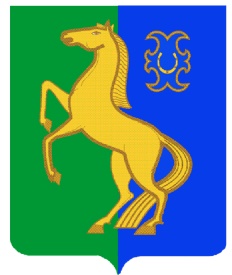 БАШҠОРТОСТАН РеспубликаҺы                                             РЕСПУБЛИКА  БАШКОРТОСТАН                      ЙƏРМƏКƏЙ РАЙОны                                                                           АДМИНИСТРАЦИЯ        муниципаль районыныҢ                                                         СЕЛЬСКОГО  ПОСЕЛЕНИЯ ҺигеҘенсе   Март ауыл Советы                                      ВОСЬМОМАРТОВСКИЙ  СЕЛЬСОВЕТ                  ауыл билƏмƏҺе                                                                  МУНИЦИПАЛЬНОГО     РАЙОНА                                           ХАКИМИƏТЕ                                                                               ЕРМЕКЕЕВСКИЙ  РАЙОН 452188, 8-се Март   ис. а. Мəктəп   урамы, 9             452188,с. им. 8 Марта, ул. Школьная, 9  тел.факс(347 - 41)2-32-38                                       тел.факс (347 - 41) 2-32-38             ҠАРАР                                   № 48                            ПОСТАНОВЛЕНИЕ         «23» октябрь  2020 й.                                                        «23» октября  2020 г. О внесении изменений в постановление  главы сельского поселения Восьмомартовский сельсовет муниципального района Ермекеевский район Республики Башкортостан№ 43 от 15.04.2019 года «Об утверждении Административного регламента предоставления муниципальной услуги «Передача жилых помещений муниципального жилищного фонда в собственность граждан в порядке приватизации» в администрации сельского поселения Восьмомартовский   сельсовет муниципального района  Ермекеевский район Республики Башкортостан      В соответствии с представлением прокуратуры Ермекеевского района Республики Башкортостан от 29.09.2020 года № 33а-2020 «Об устранении нарушений законодательства об антикоррупционной экспертизе нормативных правовых актов»,   со ст.7 Федерального закона от 27.07.2010 № 210-ФЗ «Об организации предоставления государственных и муниципальных услуг», в силу п.п. «а» п.4 Методики проведения антикоррупционной экспертизы нормативных правовых актов и проектов нормативных правовых актов, утвержденный постановлением Правительства Российской Федерации от 26.02.2010 № 96 "Об антикоррупционной экспертизе нормативных правовых актов и проектов нормативных правовых актов", постановлением Правительства Республики Башкортостан  от 15.02.2019 № 90 «О разработке и утверждении республиканскими органами исполнительной власти административных регламентов осуществления государственного контроля (надзора) и административных регламентов предоставления государственных услуг и о внесении в Правила подачи и рассмотрения жалоб на решения и действия (бездействия) республиканских органов исполнительной власти и их должностных лиц, государственных гражданских служащих Республики Башкортостан»,    Уставом сельского поселения Восьмомартовский сельсовет муниципального района Ермекеевский район Республики БашкортостанПОСТАНОВЛЯЮ:    1. Внести изменения в Постановление главы сельского поселения Восьмомартовский сельсовет от 15.04.2019г. № 43 «Об утверждении Административного регламента предоставления муниципальной услуги «Передача жилых помещений муниципального жилищного фонда в собственность граждан в порядке приватизации» в администрации сельского поселения Восьмомартовский   сельсовет муниципального района  Ермекеевский район Республики Башкортостан-   пункт 2.8.5. изложить в следующей редакции:"2.8.5.  исчерпывающий перечень документов, необходимых в соответствии с нормативными правовыми актами для предоставления государственной услуги и услуг, которые являются необходимыми и обязательными для предоставления государственной услуги, подлежащих представлению заявителем, способы их получения заявителем, в том числе в электронной форме, порядок их представления (бланки, формы обращений, заявления и иных документов, подаваемых заявителем в связи с предоставлением государственной услуги, приводятся в качестве приложений к административному регламенту, за исключением случаев, когда формы указанных документов установлены актами Президента Российской Федерации или Правительства Российской Федерации, законами и иными нормативными правовыми актами Республики Башкортостан, а также случаев, когда законодательством предусмотрена свободная форма подачи этих документов);пункт 2.8.5. изложить в следующей редакции: "2.8.5.Требования к документам, представляемым заявителем:а) документы должны иметь печати, подписи уполномоченных должностных лиц государственных органов, органов местного самоуправления или должностных лиц иных организаций, выдавших данные документы или удостоверивших подлинность копий документов (в случае получения документа в форме электронного документа он должен быть подписан электронной подписью);б) тексты документов должны быть написаны разборчиво;в) документы не должны иметь подчисток, приписок, зачеркнутых слов и не оговоренных в них исправлений;г) документы не должны быть исполнены карандашом;д) документы не должны иметь повреждений, наличие которых не позволяет однозначно истолковать их содержание.пункт 2.14. изложить в следующей редакции:"2.14. Основанием для отказа в приеме к рассмотрению документов являются:отсутствие у представителя заявителя доверенности, удостоверяющей полномочия представителя заявителя, оформленной в установленном законом порядке;несоответствие документов требованиям, указанным в пункте 2.8.5. настоящего административного регламента;если в заявлении отсутствуют: фамилия, имя, отчество,  почтовый адрес заявителя, адрес жилого помещения, в отношении которого поданы документы на предоставление муниципальной услуги,  дата направления заявления, личная  подпись заявителя или его представителя;в случае если обратившийся гражданин имеет признаки состояния алкогольного или наркотического опьянения;наличие в документах нецензурных либо оскорбительных выражений, угроз жизни, здоровью и имуществу должностных лиц уполномоченного органа, а также членов их семей.пункт 2.15. изложить в следующей редакции:"2.15.В случае отказа в приеме документов, поданных через организации федеральной почтовой связи, уполномоченный орган не позднее 2 рабочих дней со дня регистрации заявления и документов в уполномоченном органе направляет заявителю или его представителю уведомление об отказе с указанием причин отказа на адрес, указанный им в заявлении.В случае отказа в приеме документов, поданных в уполномоченный орган путем личного обращения, должностное лицо уполномоченного органа выдает (направляет) заявителю или его представителю письменное уведомление об отказе в приеме документов в течение 3 рабочих дней со дня обращения заявителя или его представителя. В случае отказа в приеме документов, поданных в форме электронных документов, заявителю или его представителю с использованием информационно-телекоммуникационной сети «Интернет» в течение 2 рабочих дней со дня получения заявления и документов, поданных в форме электронных документов, направляется уведомление об отказе в приеме документов на адрес электронной почты, с которого поступили заявление и документы.Отказ в приеме документов не препятствует повторному обращению заявителя в порядке, установленном пунктом 3.2 настоящего административного регламента.Заявление, поданное в форме электронного документа с использованием РПГУ, к рассмотрению не принимается, если:некорректное заполнение обязательных полей в форме интерактивного запроса РПГУ (отсутствие заполнения, недостоверное, неполное либо неправильное, не соответствующее требованиям, установленным органом, уполномоченным на ведение указанной системы).2. Настоящее постановление обнародовать в здании Администрации сельского поселения и разместить в сети общего доступа « Интернет» на сайте сельского поселения Восьмомартовский сельсовет.3.Контроль за исполнением настоящего постановления оставляю за собой.Глава сельского поселения                                                               А.З.Латыпова